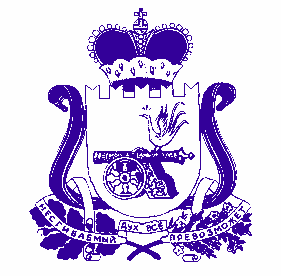 АДМИНИСТРАЦИЯОЗЕРНЕНСКОГО ГОРОДСКОГО ПОСЕЛЕНИЯ ДУХОВЩИНСКОГО РАЙОНА СМОЛЕНСКОЙ ОБЛАСТИПОСТАНОВЛЕНИЕот 26.02.2021     №  15    О внесении изменений в муниципальную программу ««Благоустройство, ремонт, сохранение и популяризация объектов культурного наследия, памятников, обелисков, воинских захоронений, находящихся в муниципальной собственности, и, расположенных на территории Озерненского городского поселения Духовщинского района Смоленской области»Администрация Озерненского городского поселения Духовщинского района Смоленской областиПОСТАНОВЛЯЕТ:1. Внести в муниципальную программу ««Благоустройство, ремонт, сохранение и популяризация объектов культурного наследия, памятников, обелисков, воинских захоронений, находящихся в муниципальной собственности, и, расположенных на территории Озерненского городского поселения Духовщинского района Смоленской области» от 21.11.2018 № 116 (с внес. изм. от 26.12.2020 года №128), следующие изменения:- позицию «Объемы ассигнований Муниципальной программы ( по годам реализации и в разрезе источников финансирования)» изложить 
в следующей редакции:- Финансово - экономическое обеспечение Программы (Тыс. руб.)д) третий абзац раздела 4 изложить в следующей редакции:Обоснование бюджетных ассигнований на реализацию программы (ресурсное обеспечение) 2. Контроль за выполнением настоящего постановления оставляю за собой.Глава муниципального образования Озерненского городского поселенияДуховщинского района Смоленской области                                                                                   О.В. Тихонова Объемы ассигнований Муниципальной программы ( по годам реализации и в разрезе источников финансирования)Финансирование программы осуществляется за счет средств федерального бюджета, бюджета Смоленской области (далее – областной бюджет) и средств бюджета Озерненского городского поселения Духовщинского района Смоленской области (далее также - бюджет городского поселения).Общий объем ассигнований Муниципальной программы составляет 2497537,00 тыс. рублей, в том числе:а) по годам реализации:2019 год – 0,0 тыс. рублей;2020 год – 0,0 тыс. рублей;2021 год –  2497537,00 тыс. рублей;2022 год – 0,0 тыс. рублей;2023 год – 0,0 тыс. рублей.б) в разрезе источников финансирования:- средства областного бюджета –2372660,00 тыс. рублей, в том числе по годам:2019 год – 0,0 тыс. рублей;2020 год – 0,0 тыс. рублей;2021 год – 2372660,00 тыс. рублей;2022 год – 0,0 тыс. рублей;2023 год – 0,0 тыс. рублей.- средства бюджета городского поселения – 124877,00 тыс. рублей, 
в том числе по годам:2019 год – 0,0 тыс. рублей;2020 год – 0,0 тыс. рублей;2021 год –124877,00 рублей;2022 год – 0,0 тыс. рублей;2023 год – 0,0 тыс. рублей.№ п/п Мероприятия Сроки Сроки  исполнения исполнения исполнениявсего № п/п Мероприятия 2019 2020 2021 20222023всего 1. Ремонтно-реставрационные работы (восстановление)0,00,02487037,000,00,02487037,002.Установка мемориальных знаков0,00,010500,000,00,010500,003. Благоустройство воинских захоронений0,00,00,00,00,00,0ИсточникифинансированияОбъем утвержденного финансирования (тыс. руб.)Объем утвержденного финансирования (тыс. руб.)Объем утвержденного финансирования (тыс. руб.)Объем утвержденного финансирования (тыс. руб.)Объем утвержденного финансирования (тыс. руб.)Объем утвержденного финансирования (тыс. руб.)Источникифинансирования2019 год2020 год 2021 год 2022 год  2023 годвсегоВсего, в том числе:0,00,02497537,00 0,0 0,02497537,00 областной бюджет0,00,02372660,00 0,0 0,02372660,00 местный бюджет0,00,0124877,00 0,0  0,0124877,00 